SREDA, 22. 4. 2020Dragi 6. a, včeraj vas je bilo prav lepo videti! Moji simpatični živahneži :) Berilo za 6. razred je do 25. junija dostopno tu: https://www.ucimte.com/?q=interaktivni_ucbenik_prost_dostop/1000195V zvezke napišite: Tone Pavček: Junak. Pesem govori o odraščanju. Ko ne hodiš več za mamo, postaneš bolj pogumen, saj si že velik in te ni tako strah kot takrat, ko si bil še majhen.Napišite pa še, česa vas je strah. Vprašali ste, česa je mene strah. Nekaj sem se spomnila. Adrenalinskih parkov, kjer na višini premaguješ ovire :)Da pa ne bomo govorili samo o strahu, se bomo danes lotili naslednjega besedila. V zvezke napišite: Dim Zupan: Junaška zgodba. Zdaj pa v berilu to junaško zgodbo preberite. Jutri dobite vprašanja, danes pa še naredite naslednji zapis v zvezek, ko boste besedilo prebrali:OPISOpis je sredstvo, s katerim pisatelj predstavi predmete, okolje ali osebe tako nazorno, da si jih bralci predstavljamo tako, kakor da bi bili resnično pred nami.ORIS Oris je sredstvo, s katerim pisatelj izrazi svoj čustveni odnos do opisovanega. Sveta samo ne posnema, ampak z domišljijo oblikuje novega.DVOGOVOR Dvogovor je zapis pogovora med književnimi osebami.PRIPOVEDOVANJES pripovedovanjem predstavimo potek dogodkov, na primer spominov.Učiteljica UršaKot ste zasledili že v medijih, je ministrstvo določilo, da v maju v okviru dela na daljavo tudi ocenjujemo. Pisno ne bomo ocenjevali. Vprašani boste ustno prek ZOOM-a tako, da boste vnaprej dobili besedila, na podlagi katerih vas bom ob dogovorjeni uri ocenjevala. Snov, ki jo bom spraševala, vam sporočim do konca tedna, da se boste lahko začeli pripravljati.Razpored, kako boste vprašani, vam pošljem po prvomajskih počitnicah. Za pomoč pri snovi sem vam vedno na voljo. Domače branje: za letošnjo oceno iz domačega branja bodo zadostovale tri knjige namesto štirih. Preveriti še moram, če je slučajno kdo, ki nima prebranih treh knjig. Tisti bo moral prebrati še tretjo knjigo in mu bom navodila še poslala. Dodatne točke iz bralne značke se seveda upoštevajo.Za ocene domačega branja vam bom povedala ob ustnem spraševanju. 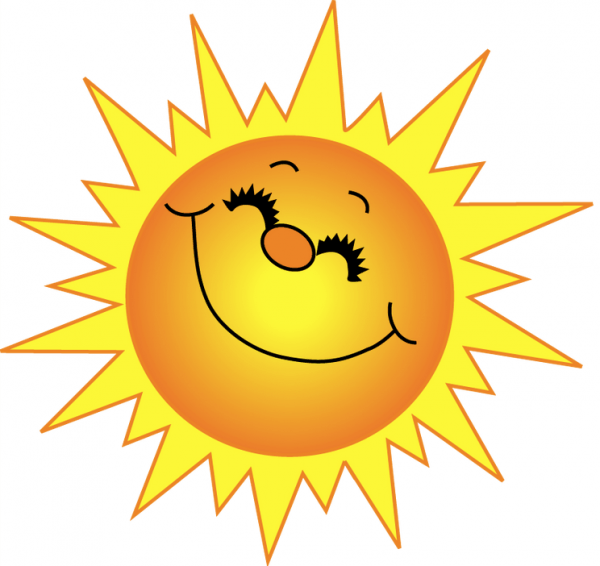 